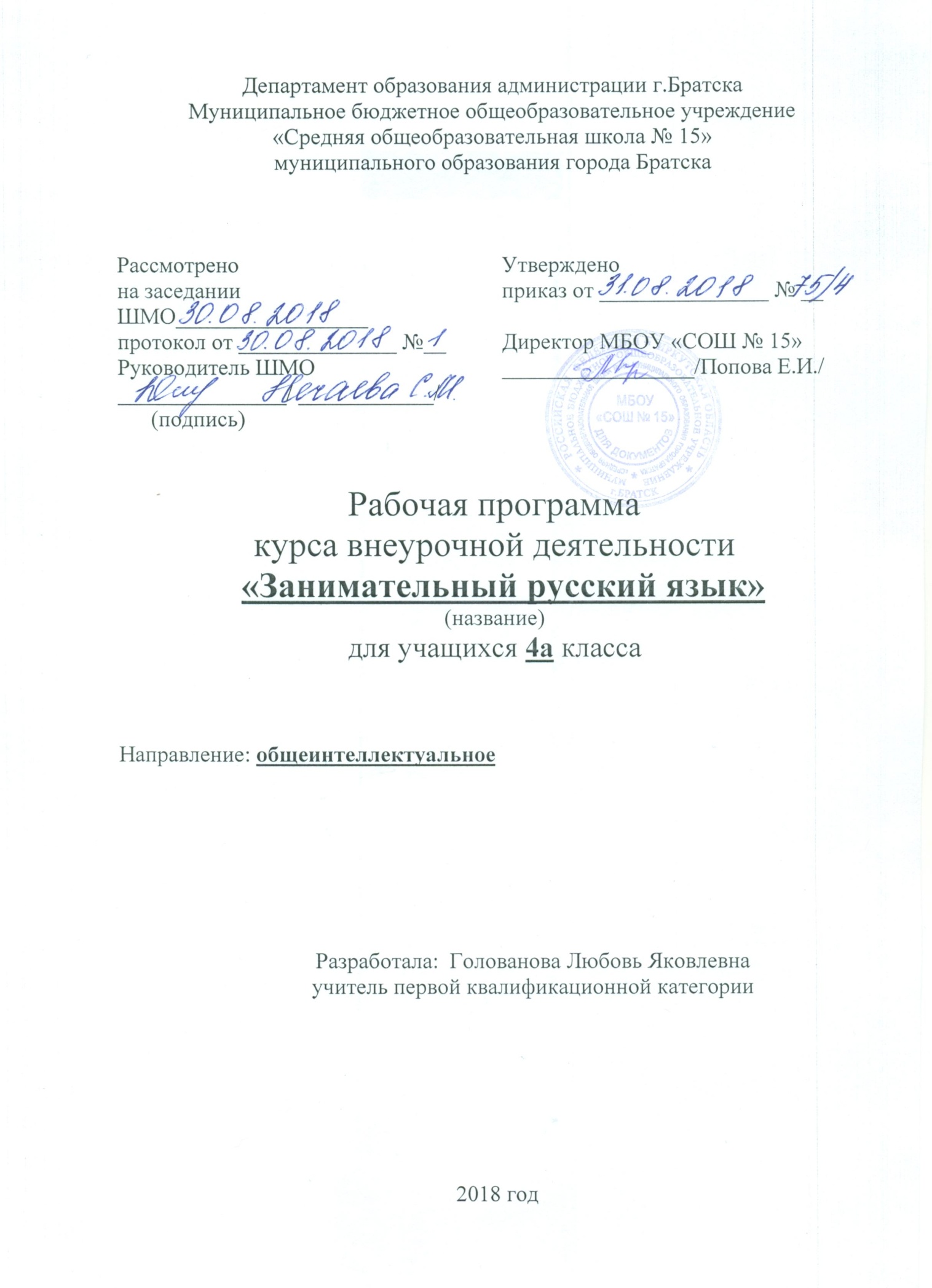 Личностные и метапредметные результатыЛичностныме результаты:осознавать роль речи в жизни общества;уметь чувствовать красоту и богатство русского языка;понимать необходимость быть носителем правильной речи;проявлять интерес к изучению родного языка.Метапредметные результаты:Регулятивные УУД:определять и формулировать цель деятельности   с помощью учителя,проговаривать последовательность действий,высказывать своё предположение (версию) на основе работы с иллюстрацией в рабочей тетради,работать по предложенному учителем плану,отличать верно выполненное задание от неверного,давать эмоциональную оценку деятельности товарищей.  Познавательные УУД:ориентироваться в своей системе знаний: отличать новое от уже известного с помощью учителя,делать предварительный отбор источников информации;добывать новые знания: находитьответы на вопросы, используя справочники, свой жизненный опыт и информацию, полученную от учителя,перерабатывать полученную информацию: делать выводы в результате  совместной  работы всего класса,перерабатывать полученную информацию: сравнивать и группировать, анализировать, планировать, комбинировать, рассуждать,преобразовывать информацию из одной формы в другую: находить и формулировать решение задачи с помощью простейших  моделей (предметных, рисунков, схематических рисунков, схем). Коммуникативные УУД:оформлять свою мысль в устной и письменной речи (на уровне одного предложения или небольшого текста),слушать и понимать речь других,совместно договариваться о правилах общения и поведения в школе и следовать им,учиться выполнять различные роли в группе (лидера, исполнителя, критика)Содержание  внеурочной деятельностиОбъектом изучения являются язык и речь. Основной акцент сделан на развитие у младших школьников способности к анализу языковых фактов с учётом единства формы, содержания и функции рассматриваемого явления, что поможет ученику глубже проникнуть в область мысли, выраженной с помощью языка, научит выбирать адекватные языковые средства для успешного решения коммуникативных задач. В содержание курса включены сведения из фонетики, графики, орфоэпии, лексикологии и фразеологии, морфемики, словообразования, этимологии, грамматики.        Содержание программы строится на основе деятельностного подхода. Каждый раздел программы предусматривает использование игровой и практической деятельности. Предполагается активное освоениекурса в разнообразной индивидуальной и групповой работе (учебные, познавательные, исследовательские задания, ролевые и дидактическиеигры, работа над проектами). Включение учащихся в разнообразную деятельность является условием приобретения прочных знаний, преобразования их в убеждения и умения, формирования основ личной ответственности за сохранение богатства русского языка. Деятельностный подход к разработке содержания курса позволит решать в ходе его изучения ряд взаимосвязанных задач:обеспечивать восприятие и усвоение знаний; создавать условия для высказывания младшими школьниками суждений художественного, эстетического, духовно-нравственного характера;уделять внимание ситуациям, где ребёнок должен учиться различать универсальные (всеобщие) ценности;использовать возможности для становления навыков следования научным, духовно-нравственным и эстетическим принципам и нормам общения и деятельности.     Тем самым создаются условия для формирования научных знаний о языке, осознания значения и необходимости бережного его использования.  Подобное содержание курса не только позволяет решать задачи, связанные с обучением и развитием младших школьников, но и несёт в себе большой воспитательный потенциал. Воспитывающая функция заключается в формировании у младших школьников потребности в познании и изучении русского языка, его исторических корней, многообразия, обоснованных норм и правил, выражении личного интереса и отношения к фактам языка и понимании значения языка как явления национальной культуры.Раздел 1. И снова о русском языке!(1ч.)Беседа о красоте и богатстве народной речи. На примерах произведений устного народного творчества показывается богатство русского языка, народная фантазия, мудрость народа. Конкурс на знание пословиц и поговорок.Раздел 2. Крылатые слова и афоризмы. (1ч.)Беседа о богатстве лексики русского языка.Раздел 3. Об именах и фамилиях.(2 ч.)История возникновения древнерусских и современных имён и фамилий. Разнообразие имён и их форм. Раздел 4. Праздник творчества и игры.(8ч.) Творческие задания для формирования  орфографической зоркости. Дидактические игры, направленные на развитие познавательного интереса  к русскому языку. Интеллектуальная игра «Умники и умницы». Знакомство с происхождением  шарад и логогрифов. Составление и разгадывание шарад и логогрифов. Иллюстрирование  слов- ответов.КВН по русскому языку. Знакомство с историей изобретения анаграмм и метаграмм, с авторами, использовавшими в своем творчестве анаграммы и метаграммы . Ввод понятий «анаграмма» и «метаграмма». Работа с примерами (Милан- налим, актёр- тёрка). Игры на превращения слов: «Буква заблудилась», «Замена буквы», «Какое слово задумано?». Шарады.Раздел 5. Учимся распознавать речевые ошибки. (1ч.)Распространённые  типы речевых ошибок, их распознавание и устранение.Раздел 6. Фразеологизмы (4ч.) Беседа о фразеологизмах. Изучение особенностей фразеологических сочетаний. Беседа о правильном употреблении фразеологизмов  в речи. Фразеологизмы-синонимы, фразеологизмы-антонимы. Вычленение фразеологизмов из речи. Замена словосочетаний фразеологизмами.Раздел 7. Я не поэт, я только учусь(3ч.) Беседа о рифмах.Работа с загадками. Сочинение собственных загадок по заданным рифмам. Конкурс загадок в рисунках. Сочинение сказок о дружбе, о добре и зле.Раздел 8. Словесные забавы(14ч.) Игры со словами. «Спунеризмы», «Буриме», «Палиндромы»                              КАЛЕНДАРНО - ТЕМАТИЧЕСКОЕ ПЛАНИРОВАНИЕ№\п                        Название темыКол-во часовДатаПримеча-ниеИ снова о русском языке! - 1чИ снова о русском языке! - 1чИ снова о русском языке! - 1чИ снова о русском языке! - 1чИ снова о русском языке! - 1ч1И снова о русском языке! Беседа о красоте и богатстве народной речи. Конкурс на знание пословиц и поговорок 103.08Крылатые слова и афоризмы. - 1чКрылатые слова и афоризмы. - 1чКрылатые слова и афоризмы. - 1чКрылатые слова и афоризмы. - 1чКрылатые слова и афоризмы. - 1ч2Крылатые слова и афоризмы. Беседа о богатстве лексики русского языка.110.09Об именах и фамилиях. - 2 чОб именах и фамилиях. - 2 чОб именах и фамилиях. - 2 чОб именах и фамилиях. - 2 чОб именах и фамилиях. - 2 ч3Об именах и фамилиях.Какие бывают имена? Разнообразие имён и их форм. 117.094Об именах и фамилиях.Древнерусские имена.124.09Игротека. - 8 чИгротека. - 8 чИгротека. - 8 чИгротека. - 8 чИгротека. - 8 ч5Игротека. Творческие задания для формирования орфографической зоркости.101.106Дидактические игры, направленные на развитие познавательного интереса к русскому языку. Интеллектуальная игра «Умники и умницы».108.107Знакомство с происхождением шарад и логогрифов. Составление и разгадывание шарад и логогрифов. Иллюстрирование слов- ответов115.108Слова – антиподы.Их употребление в речи.122.109Знакомство с историей изобретения анаграмм и метаграмм, с авторами, использовавшими в своем творчестве анаграммы и метаграммы . Ввод понятий «анаграмма» и «метаграмма».112.1110Работа с примерами (Милан- налим, актёр- тёрка).119.1111Игры на превращения слов: «Буква заблудилась», «Замена буквы», «Какое слово задумано?». Шарады.126.1112КВН по русскому языку.103.12Учимся распознавать речевые ошибки. - 1 чУчимся распознавать речевые ошибки. - 1 чУчимся распознавать речевые ошибки. - 1 чУчимся распознавать речевые ошибки. - 1 чУчимся распознавать речевые ошибки. - 1 ч13Учимся распознавать речевые ошибки.110.12Фразеологизмы. - 4 чФразеологизмы. - 4 чФразеологизмы. - 4 чФразеологизмы. - 4 чФразеологизмы. - 4 ч14Фразеологизмы. Беседа о фразеологизмах. Изучение особенностей фразеологических сочетаний. Обогащение словарного запаса образными выражениями.117.1215Фразеологизмы. Беседа о правильном употреблении фразеологизмов в речи.114.0116Фразеологизмы. Фразеологизмы-синонимы, фразеологизмы-антонимы.121.0117Вычленение фразеологизмов из речи. Замена словосочетаний фразеологизмами.128.01Я не поэт, я только учусь. - 3 чЯ не поэт, я только учусь. - 3 чЯ не поэт, я только учусь. - 3 чЯ не поэт, я только учусь. - 3 чЯ не поэт, я только учусь. - 3 ч18Я не поэт, я только учусь. Беседа о рифмах.104.0219Работа с загадками. Сочинение собственных загадок по заданным рифмам. Конкурс загадок в рисунках.111.0220Сочинение сказок о дружбе, о добре и зле.118.02Словесные забавы. - 14 чСловесные забавы. - 14 чСловесные забавы. - 14 чСловесные забавы. - 14 чСловесные забавы. - 14 ч21Словесные забавы.Игра «Слова рассыпались»125.0222Словесные забавы. Игра «Прятки» Нахождение в составе слов другие слова.104.0323Словесные забавы.Интеллектуальная игра «Слово в столбик».111.0324Словесные забавы.Игра «Да» и «Нет» не говорите,«чёрный» с «белым» не берите».118.0325Словесные забавы. Игра-задание «Продолжи предложение».101.0326Словесные забавы.Игра-задание «Назови лишнее слово».108.0427Словесные забавы. Шарады.115.0428Словесные забавы. Игра «О чем я говорю»122.04.29Словесные забавы. Игра «Имена мальчиков и девочек» 129.0430Сколько слов Вы знаете? Рассказ-беседа о словарном богатстве русского языка. Игра – соревнование «Кто больше знает слов на букву …»106.0531«Грамматическое домино».113.0532Скороговорки, поговорки. Игра «Узнай пословицу или поговорку по её перевёртышу». Ребусы. Занимательные головоломки.Палиндромы.Итоговое занятие. Игра «Счастливый случай».120.05